－大会記念Tシャツ販売のご案内－　「第8回渡利カップ東日本U15バスケットボール大会」において記念Ｔシャツの販売をいたします。コロナ禍になる前、第5回大会以来の記念Ｔシャツとなります。大会を継続していくためにもご協力をお願いいたします。・注文方法　　メールまたはFAXにてご注文ください。・締め切り　　４月１４日（日）・お渡し　　　大会当日・支払い　　　お渡し時に現金と引き換え（釣銭がないようご協力ください）・申し込み先　メール　　extrapass2024@gmail.com　FAX　　　024-572-3489※その他不明点などございましたら、担当渡邊まで電話やメールで問い合わせください。※個人情報は商品目的以外では利用いたしません。株式会社ExtraPass050-1554-6953表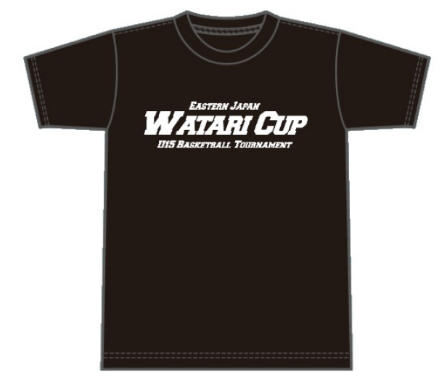 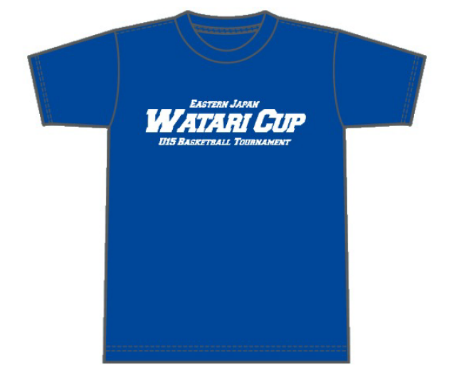 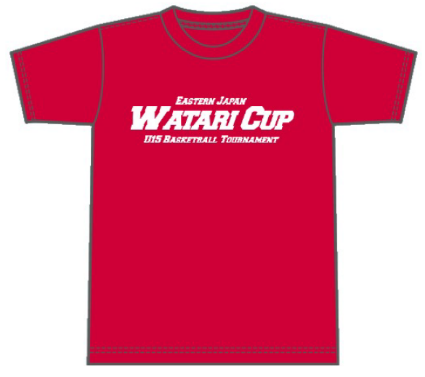 　　　　　ブラック　　　　　　　　　　ブルー　　　　　　　　　　レッド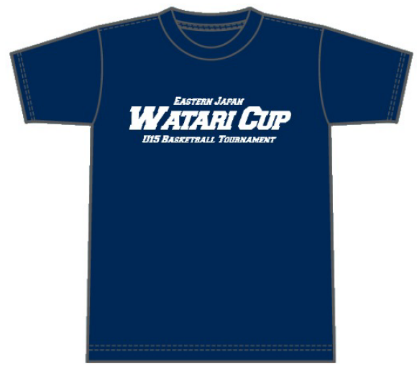 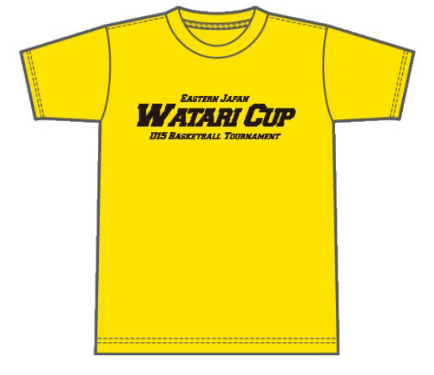 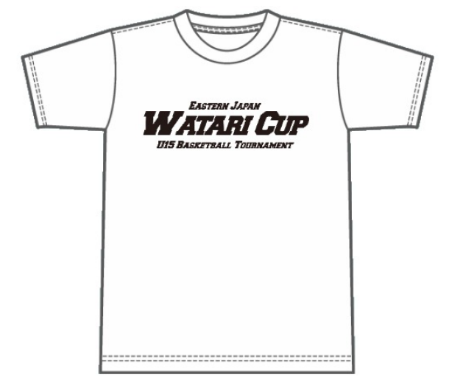 　　　　　ネイビー　　　　　　　　　イエロー　　　　　　　　　　ホワイト裏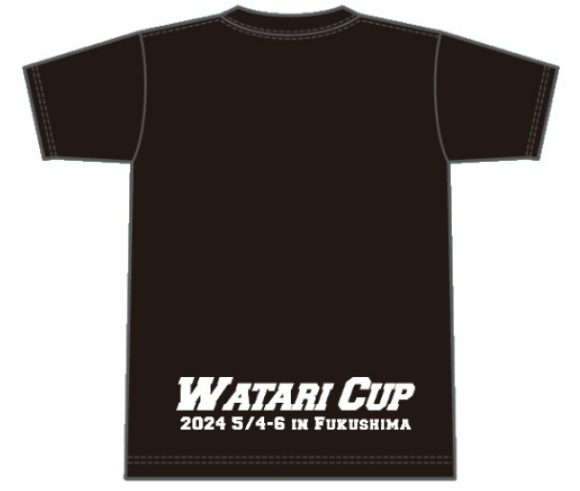 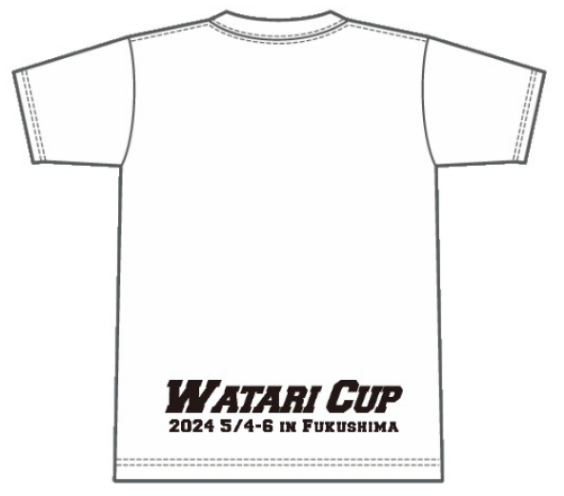 ・参考サイズチーム名代表者名連絡先サイズサイズSMLLL３Lブラックブラック枚枚枚枚枚ブルーブルー枚枚枚枚枚ネイビーネイビー枚枚枚枚枚レッドレッド枚枚枚枚枚イエローイエロー枚枚枚枚枚ホワイトホワイト枚枚枚枚枚半袖Tシャツ　\2,000　　　　　合計　　　　枚　　　　　合計￥　　　　　　　半袖Tシャツ　\2,000　　　　　合計　　　　枚　　　　　合計￥　　　　　　　半袖Tシャツ　\2,000　　　　　合計　　　　枚　　　　　合計￥　　　　　　　半袖Tシャツ　\2,000　　　　　合計　　　　枚　　　　　合計￥　　　　　　　半袖Tシャツ　\2,000　　　　　合計　　　　枚　　　　　合計￥　　　　　　　半袖Tシャツ　\2,000　　　　　合計　　　　枚　　　　　合計￥　　　　　　　半袖Tシャツ　\2,000　　　　　合計　　　　枚　　　　　合計￥　　　　　　　サイズSMLLL３L身長145～155155～165165～175170～180180～185